 1.	Participant2.	Required exhibition space	All amounts indicated below are subject, where applicable, to statutory German and to statutory foreign taxation2.1.	Square meter2.1.1.	Participation up to and including the 4th time:2.1.2.	Participation for the 5th time or more:2.1.3.	Participation fee for space more than 100 sq.m. in the hall as well as for exhibitors, which cannot sign the attached declaration regarding double-funding respectively participation of the public sector (public authorities or public companies):3.	Mandatory Fee/s (do not depend on number of participations)4.	Connections (do not depend on number of participations)5.	Exhibition goods (At information stand: product range)	Dimensions	Weight6.	Exhibition areaWe have noted and acknowledged the General and Special Conditions of Participation. We undertake only to exhibit products which are produced according to No. 8 of the General Conditions for Participations of the Federal Republic of Germany at trade fairs and exhibitions abroad. We have completed and enclosed the registration appendices. We agree to the computer-aided recording, storage, and forwarding of company details to third parties. We declare, that insolvency proceedings have not been filed or opened for our assets or that we have not issued or are obliged to make a statutory declartion in accordance with sec. 802c Civil Code of Civil Procedure (ZPO) or sec. 384 of the German Tax Code (AO) 1977.Enclosures:• Appendix to registration form: Special Conditions of Participation• Appendix to registration form: General Conditions of Participation• Appendix to registration form: Declaration regarding double-funding respectively participation of the public sector (public authorities or public companies)• Appendix to registration form: Confirmation of number of participations at this exhibition• Appendix to registration form: Alternative address for invoices• Confirmation of assumption of costs • Application of a sub-exhibitor by the main-exhibitorJoint company exhibition of the Federal Republic of GermanyARAB LAB - Ausrüstungen, Technologien und Dienstleistungen für Laboratorien
18. Mar. - 21. Mar. 2018, Dubai, United Arab Emirates Appendix to registration form(Mandatory: please return with the registration form)ExhibitorDeclaration regarding double-funding respectively participation of the public sector 
(public authorities or public companies)With our registration for the official joint company exhibition at the ARAB LAB - Ausrüstungen, Technologien und Dienstleistungen für Laboratorien 
18. Mar. - 21. Mar. 2018, Dubai, United Arab Emirates I hereby declare/we hereby declare, that I/we do not receive any institutional fundings granted/covered by public resources. I hereby declare/we hereby declare, that I/we do not receive any further public support out of project fundings for the participation at this trade fair/exhibition.I hereby declare/we hereby declare, that my/our company is not a federal, state or municipal authority, is neither a state development institution nor any other legal entity under public law.I hereby declare/we hereby declare that my/our company is not directly or indirectly majority-owned by a religious community/communities or by a legal entity/entities under public law.Joint company exhibition of the Federal Republic of GermanyARAB LAB - Ausrüstungen, Technologien und Dienstleistungen für Laboratorien
18. Mar. - 21. Mar. 2018, Dubai, United Arab Emirates Appendix to registration form(Mandatory: please return with the registration form)Exhibitor	Confirmation	With our registration for the official joint company exhibition at the ARAB LAB - Ausrüstungen, Technologien und Dienstleistungen für Laboratorien 
18. Mar. - 21. Mar. 2018, Dubai, United Arab Emirates 	we hereby confirm that, including our enclosed registration,	 	we have not taken part in the official participation of the Federal Ministry for Economic Affairs and Energy (as exhibitor or sub-exhibitor) more than four times. *	 	we are taking part for the fifth time or more in the official participation of the Federal Ministry for Economic Affairs and Energy (as exhibitor or sub-exhibitor). *		(* please check the appropriate box.)	We are aware that false information can result in exclusion from further official participations.Joint company exhibition of the Federal Republic of GermanyARAB LAB - Ausrüstungen, Technologien und Dienstleistungen für Laboratorien
18. Mar. - 21. Mar. 2018, Dubai, United Arab Emirates Alternative address for invoices	Exhibitor	ExhibitionARAB LAB - Ausrüstungen, Technologien und Dienstleistungen für Laboratorien
18. Mar. - 21. Mar. 2018, Dubai, United Arab Emirates 	Alternative address for invoices1. 	Exhibitor / Aussteller	2.	Debitor / Rechnungsempfänger 5.	Ausstellungsgüter (Unteraussteller)	Abmessungen/Dimension	Gewicht/Weight6.	Anerkennung der Teilnahmebedingungen5.	Exhibits (Sub-exhibitor)	Abmessungen/Dimension	Gewicht/Weight6.	Confirmation of the Terms of ConditionsJoint company exhibition ofthe Federal Republic of Germany ARAB LAB - Ausrüstungen, Technologien und Dienstleistungen für Laboratorien
18. Mar. - 21. Mar. 2018, Dubai, United Arab Emirates Joint company exhibition ofthe Federal Republic of Germany ARAB LAB - Ausrüstungen, Technologien und Dienstleistungen für Laboratorien
18. Mar. - 21. Mar. 2018, Dubai, United Arab Emirates Joint company exhibition ofthe Federal Republic of Germany ARAB LAB - Ausrüstungen, Technologien und Dienstleistungen für Laboratorien
18. Mar. - 21. Mar. 2018, Dubai, United Arab Emirates 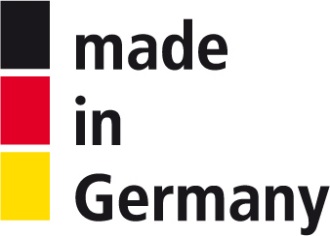 OrganiserIn cooperation withIn cooperation withIEC-Berlin
Inter Expo Consult GmbHTorstraße 12410119 BerlinGermanyIEC-Berlin
Inter Expo Consult GmbHTorstraße 12410119 BerlinGermany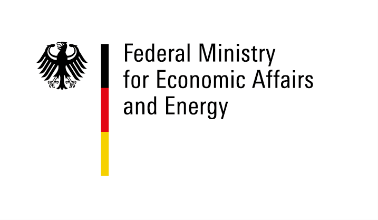 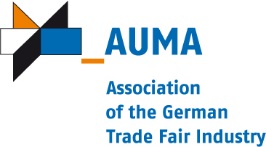 IEC-Berlin
Inter Expo Consult GmbHTorstraße 12410119 BerlinGermanyIEC-Berlin
Inter Expo Consult GmbHTorstraße 12410119 BerlinGermanyRealisation and exhibition management (implementation company
	within the meaning of the General Conditions of Participation)Realisation and exhibition management (implementation company
	within the meaning of the General Conditions of Participation)Realisation and exhibition management (implementation company
	within the meaning of the General Conditions of Participation)IEC-Berlin
Inter Expo Consult GmbHTorstraße 12410119 BerlinGermanyIEC-Berlin
Inter Expo Consult GmbHTorstraße 12410119 BerlinGermanyIEC-Berlin
Inter Expo Consult GmbHhttp://www.iecberlin.deIEC-Berlin
Inter Expo Consult GmbHhttp://www.iecberlin.deIEC-Berlin
Inter Expo Consult GmbHhttp://www.iecberlin.deIEC-Berlin
Inter Expo Consult GmbHTorstraße 12410119 BerlinGermanyIEC-Berlin
Inter Expo Consult GmbHTorstraße 12410119 BerlinGermanyPhone: 	+49 30 283939-0Project manager: 
Matthias Brödebroede@iecberlin.dePhone:	+49 30 283939-14Fax: 	+49 30 283939-28Phone: 	+49 30 283939-0Project manager: 
Matthias Brödebroede@iecberlin.dePhone:	+49 30 283939-14Fax: 	+49 30 283939-28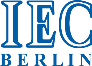 RegistrationClosing date for registrations: 3. November 2017Closing date for registrations: 3. November 2017Closing date for registrations: 3. November 2017Closing date for registrations: 3. November 2017We hereby register as participants at the above-mentioned participation.
Please note: Sub-exhibitors have to be registered separately.We hereby register as participants at the above-mentioned participation.
Please note: Sub-exhibitors have to be registered separately.We hereby register as participants at the above-mentioned participation.
Please note: Sub-exhibitors have to be registered separately.We hereby register as participants at the above-mentioned participation.
Please note: Sub-exhibitors have to be registered separately.We hereby register as participants at the above-mentioned participation.
Please note: Sub-exhibitors have to be registered separately.Company name:Street:Contact partner:Postcode & town:Phone:Federal state:Fax:VAT ID:E-Mail:•    	m² hall space incl. stand construction 310,00 €/m² (up to 100 m², minimum area 9 m²)•    	m² hall space without stand construction 300,00 €/m² (up to 100 m², minimum area 50 m²)•    	m² hall space incl. stand construction 420,00 €/m² (up to 100 m², minimum area 9 m²)•    	m² hall space without stand construction 410,00 €/m² (up to 100 m², minimum area 50 m²)•    	m² hall space incl. stand construction 510,00 €/m² (minimum area 9 m²)•    	m² hall space without stand construction 430,00 €/m² (minimum area 50 m²)• not applicable • not applicable•      •      •      •  Arab Lab•  Envirotec	Place, dateCompany stamp & legally binding signatureCompany:Street:Managing Director:ZipCode, Town:Commercial Reg.-No.:Federal state:District court:Contact partner:	Place, DateCompany stamp & legally binding signatureCompany:Street:Managing Director:ZipCode, Town:Commercial Reg.-No.:Federal state:District court:Contact partner:	Place, DateCompany stamp & legally binding signatureCompany:Street:ZipCode, Town:Federal state:Company:Address:ZipCode:Postbox:Name:Postbox ZipCode:Phone:Town:Fax:Country:E-Mail:	Place, DateCompany stamp & legally binding signatureJoint company exhibition of the Federal Republic of GermanyFirmengemeinschaftsausstellung der Bundesrepublik DeutschlandARAB LAB - Ausrüstungen, Technologien und Dienstleistungen für Laboratorien
18. Mar. - 21. Mar. 2018, Dubai, United Arab Emirates Joint company exhibition of the Federal Republic of GermanyFirmengemeinschaftsausstellung der Bundesrepublik DeutschlandARAB LAB - Ausrüstungen, Technologien und Dienstleistungen für Laboratorien
18. Mar. - 21. Mar. 2018, Dubai, United Arab Emirates OrganiserIn cooperation withIn cooperation withIEC-Berlin
Inter Expo Consult GmbHTorstraße 12410119 BerlinGermanyRealisation and exhibition management
Durchführung / AusstellungsleitungRealisation and exhibition management
Durchführung / AusstellungsleitungRealisation and exhibition management
Durchführung / AusstellungsleitungIEC-Berlin
Inter Expo Consult GmbHhttp://www.iecberlin.deIEC-Berlin
Inter Expo Consult GmbHhttp://www.iecberlin.deIEC-Berlin
Inter Expo Consult GmbHhttp://www.iecberlin.dePhone: 	+49 30 283939-0Project manager: 
Matthias Brödebroede@iecberlin.dePhone:	+49 30 283939-14Fax: 	+49 30 283939-28Phone: 	+49 30 283939-0Project manager: 
Matthias Brödebroede@iecberlin.dePhone:	+49 30 283939-14Fax: 	+49 30 283939-28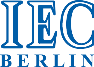 Confirmation of assumption of costs regarding the above mentioned Joint company exhibitionKostenübernahmeerklärung zur oben genannten FirmengemeinschaftsausstellungConfirmation of assumption of costs regarding the above mentioned Joint company exhibitionKostenübernahmeerklärung zur oben genannten FirmengemeinschaftsausstellungConfirmation of assumption of costs regarding the above mentioned Joint company exhibitionKostenübernahmeerklärung zur oben genannten FirmengemeinschaftsausstellungConfirmation of assumption of costs regarding the above mentioned Joint company exhibitionKostenübernahmeerklärung zur oben genannten FirmengemeinschaftsausstellungConfirmation of assumption of costs regarding the above mentioned Joint company exhibitionKostenübernahmeerklärung zur oben genannten FirmengemeinschaftsausstellungCompany/Firma:Street/Straße:ZipCode, Town/PLZ, Ort:ID No./Ident-Nr.:Federal State/Bundesland:Order No./Auftrags-Nr.:We request you to enforce your claims resulting from our applications for the above event and from our participation in the said event against the debitor stated under 2, who is jointly and severally liable. We are aware that we will be released from our obligation to pay only upon complete settlement of your claims.We request you to enforce your claims resulting from our applications for the above event and from our participation in the said event against the debitor stated under 2, who is jointly and severally liable. We are aware that we will be released from our obligation to pay only upon complete settlement of your claims.Wir bitten, Ihre Forderungen, die aus unserer Anmeldung zur obigen Veranstaltung und unserer Teilnahme an dieser entstehen, gegenüber dem unter Ziff. 2 aufgeführten, gesamtschuldnerisch haftenden Rechnungsempfänger geltend zu machen. Uns ist bekannt, dass wir erst nach vollständigem Ausgleich der Ihnen entstehenden Forderungen von unserer Verpflichtung zur Zahlung frei werden.	Ort, Datum
	Place, Date	Ort, Datum
	Place, DateFirmenstempel & rechtsverbindliche Unterschrift
Company stamp & legally binding signatureFirmenstempel & rechtsverbindliche Unterschrift
Company stamp & legally binding signatureFirmenstempel & rechtsverbindliche Unterschrift
Company stamp & legally binding signatureCompany/Firma:Address/Straße:ZipCode/PLZ/:Postbox/Postfach:Person in charge/zuständig:Postbox ZipCode/PPZ:Phone/Telefon:Town/Ort:Fax/Fax:Country/Land:E-Mail/E-Mail:I/We hereby declare that I/we by way of collateral promise assume joint and several liability for all claims which arise in favour of the creditor resulting from the participation or a possible cancellation of participation of the company stated under 1 in the above event.Ich/wir erkläre(n) hiermit, dass ich/wir im Wege des Schuldbeitritts die gesamtschuldnerische Haftung für alle Forderungen übernehme(n), die dem Gläubiger aus der Teilnahme oder einer eventuellen Absage der Teilnahme des unter Ziff. 1 genannten Ausstellers an der obigen Veranstaltung entstehen.Ich/wir erkläre(n) hiermit, dass ich/wir im Wege des Schuldbeitritts die gesamtschuldnerische Haftung für alle Forderungen übernehme(n), die dem Gläubiger aus der Teilnahme oder einer eventuellen Absage der Teilnahme des unter Ziff. 1 genannten Ausstellers an der obigen Veranstaltung entstehen.	Ort, Datum
	Place, Date	Ort, Datum
	Place, Date	Ort, Datum
	Place, DateFirmenstempel & rechtsverbindliche Unterschrift
Company stamp & legally binding signatureFirmenstempel & rechtsverbindliche Unterschrift
Company stamp & legally binding signatureFirmengemeinschaftsausstellung der Bundesrepublik DeutschlandARAB LAB - Ausrüstungen, Technologien und Dienstleistungen für Laboratorien
18. Mar. - 21. Mar. 2018, Dubai, United Arab Emirates Firmengemeinschaftsausstellung der Bundesrepublik DeutschlandARAB LAB - Ausrüstungen, Technologien und Dienstleistungen für Laboratorien
18. Mar. - 21. Mar. 2018, Dubai, United Arab Emirates Firmengemeinschaftsausstellung der Bundesrepublik DeutschlandARAB LAB - Ausrüstungen, Technologien und Dienstleistungen für Laboratorien
18. Mar. - 21. Mar. 2018, Dubai, United Arab Emirates Firmengemeinschaftsausstellung der Bundesrepublik DeutschlandARAB LAB - Ausrüstungen, Technologien und Dienstleistungen für Laboratorien
18. Mar. - 21. Mar. 2018, Dubai, United Arab Emirates VeranstalterIn Kooperation mitIn Kooperation mitIn Kooperation mitIn Kooperation mitIn Kooperation mitIn Kooperation mitIEC-Berlin
Inter Expo Consult GmbHTorstraße 12410119 BerlinGermanyIEC-Berlin
Inter Expo Consult GmbHTorstraße 12410119 BerlinGermanyIEC-Berlin
Inter Expo Consult GmbHTorstraße 12410119 BerlinGermanyDurchführung / Ausstellungsleitung (Durchführungsgesellschaft i.S.d. Allgemeinen Teilnahmebdingungen)Durchführung / Ausstellungsleitung (Durchführungsgesellschaft i.S.d. Allgemeinen Teilnahmebdingungen)Durchführung / Ausstellungsleitung (Durchführungsgesellschaft i.S.d. Allgemeinen Teilnahmebdingungen)Durchführung / Ausstellungsleitung (Durchführungsgesellschaft i.S.d. Allgemeinen Teilnahmebdingungen)Durchführung / Ausstellungsleitung (Durchführungsgesellschaft i.S.d. Allgemeinen Teilnahmebdingungen)Durchführung / Ausstellungsleitung (Durchführungsgesellschaft i.S.d. Allgemeinen Teilnahmebdingungen)Durchführung / Ausstellungsleitung (Durchführungsgesellschaft i.S.d. Allgemeinen Teilnahmebdingungen)IEC-Berlin
Inter Expo Consult GmbHhttp://www.iecberlin.deIEC-Berlin
Inter Expo Consult GmbHhttp://www.iecberlin.deIEC-Berlin
Inter Expo Consult GmbHhttp://www.iecberlin.deIEC-Berlin
Inter Expo Consult GmbHhttp://www.iecberlin.deIEC-Berlin
Inter Expo Consult GmbHhttp://www.iecberlin.deIEC-Berlin
Inter Expo Consult GmbHhttp://www.iecberlin.deIEC-Berlin
Inter Expo Consult GmbHhttp://www.iecberlin.deTel.: 	+49 30 283939-0Projektleiter(in):
Matthias Brödebroede@iecberlin.deTel.:	+49 30 283939-14Fax: 	+49 30 283939-28Tel.: 	+49 30 283939-0Projektleiter(in):
Matthias Brödebroede@iecberlin.deTel.:	+49 30 283939-14Fax: 	+49 30 283939-28Anmeldung eines Unterausstellers durch den A U S S T E L L E RAnmeldung eines Unterausstellers durch den A U S S T E L L E RAnmeldung eines Unterausstellers durch den A U S S T E L L E RAnmeldung eines Unterausstellers durch den A U S S T E L L E RAnmeldung eines Unterausstellers durch den A U S S T E L L E RAnmeldung eines Unterausstellers durch den A U S S T E L L E RAnmeldung eines Unterausstellers durch den A U S S T E L L E RAnmeldung eines Unterausstellers durch den A U S S T E L L E RAnmeldung eines Unterausstellers durch den A U S S T E L L E RAnmeldung eines Unterausstellers durch den A U S S T E L L E RAnmeldung eines Unterausstellers durch den A U S S T E L L E R1.	Aussteller / Exhibitor 1.	Aussteller / Exhibitor 1.	Aussteller / Exhibitor 1.	Aussteller / Exhibitor 1.	Aussteller / Exhibitor 1.	Aussteller / Exhibitor 1.	Aussteller / Exhibitor 1.	Aussteller / Exhibitor 1.	Aussteller / Exhibitor 2.	Unteraussteller / Sub-exhibitor2.	Unteraussteller / Sub-exhibitor2.	Unteraussteller / Sub-exhibitor2.	Unteraussteller / Sub-exhibitor2.	Unteraussteller / Sub-exhibitor2.	Unteraussteller / Sub-exhibitorInternet:3.Pauschale für Unteraussteller
Die Pauschale für die Aufnahme eines Unterausstellers beträgt EUR 500,00 / Unteraussteller.Aufnahme in den Internetauftritt und in die Broschüre
der Firmengemeinschaftsausstellung wird gewünscht	 ja	 neinDas Formular zur Datenerfassung wird ausgefüllt vom	 Hauptaussteller	 UnterausstellerNach Erhalt der unterzeichneten Mitausstelleranmeldung wird dem Aussteller das Formular zur Datenerfassung
wie oben angegeben zugesandt.4.Zusätzliche obligatorische Gebühren des Veranstalters der Messe für Unteraussteller • Unterausstellergbühr: 88,00 € / UnterausstellerIch/Wir bestätigen hiermit rechtsverbindlich, dass wir die Allgemeinen und Besonderen Teilnahmebedingungen für Beteiligungen des Bundes an Messen und Ausstellungen im Ausland anerkennen.Ich/Wir bestätigen hiermit rechtsverbindlich, dass wir die Allgemeinen und Besonderen Teilnahmebedingungen für Beteiligungen des Bundes an Messen und Ausstellungen im Ausland anerkennen.	Ort, DatumFirmenstempel und Unterschrift des UnterausstellersFirmenstempel und Unterschrift des Unterausstellers	Ort, DatumFirmenstempel und Unterschrift des AusstellersFirmenstempel und Unterschrift des AusstellersJoint company exhibition of the Federal Republic of GermanyARAB LAB - Ausrüstungen, Technologien und Dienstleistungen für Laboratorien
18. Mar. - 21. Mar. 2018, Dubai, United Arab Emirates Joint company exhibition of the Federal Republic of GermanyARAB LAB - Ausrüstungen, Technologien und Dienstleistungen für Laboratorien
18. Mar. - 21. Mar. 2018, Dubai, United Arab Emirates Joint company exhibition of the Federal Republic of GermanyARAB LAB - Ausrüstungen, Technologien und Dienstleistungen für Laboratorien
18. Mar. - 21. Mar. 2018, Dubai, United Arab Emirates Joint company exhibition of the Federal Republic of GermanyARAB LAB - Ausrüstungen, Technologien und Dienstleistungen für Laboratorien
18. Mar. - 21. Mar. 2018, Dubai, United Arab Emirates Organiser/In cooperation withIn cooperation withIn cooperation withIn cooperation withIn cooperation withIn cooperation withIEC-Berlin
Inter Expo Consult GmbHTorstraße 12410119 BerlinGermanyIEC-Berlin
Inter Expo Consult GmbHTorstraße 12410119 BerlinGermanyIEC-Berlin
Inter Expo Consult GmbHTorstraße 12410119 BerlinGermanyRealisation and exhibition management implementation company within the meaning of the General Conditions of Participation)Realisation and exhibition management implementation company within the meaning of the General Conditions of Participation)Realisation and exhibition management implementation company within the meaning of the General Conditions of Participation)Realisation and exhibition management implementation company within the meaning of the General Conditions of Participation)Realisation and exhibition management implementation company within the meaning of the General Conditions of Participation)Realisation and exhibition management implementation company within the meaning of the General Conditions of Participation)Realisation and exhibition management implementation company within the meaning of the General Conditions of Participation)IEC-Berlin
Inter Expo Consult GmbHhttp://www.iecberlin.deIEC-Berlin
Inter Expo Consult GmbHhttp://www.iecberlin.deIEC-Berlin
Inter Expo Consult GmbHhttp://www.iecberlin.deIEC-Berlin
Inter Expo Consult GmbHhttp://www.iecberlin.deIEC-Berlin
Inter Expo Consult GmbHhttp://www.iecberlin.deIEC-Berlin
Inter Expo Consult GmbHhttp://www.iecberlin.deIEC-Berlin
Inter Expo Consult GmbHhttp://www.iecberlin.dePhone: 	+49 30 283939-0Project manager: 
Matthias Brödebroede@iecberlin.dePhone:	+49 30 283939-14Fax: 	+49 30 283939-28Phone: 	+49 30 283939-0Project manager: 
Matthias Brödebroede@iecberlin.dePhone:	+49 30 283939-14Fax: 	+49 30 283939-28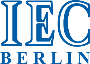 Application of a sub-exhibitor by the E X H I B I T O RApplication of a sub-exhibitor by the E X H I B I T O RApplication of a sub-exhibitor by the E X H I B I T O RApplication of a sub-exhibitor by the E X H I B I T O RApplication of a sub-exhibitor by the E X H I B I T O RApplication of a sub-exhibitor by the E X H I B I T O RApplication of a sub-exhibitor by the E X H I B I T O RApplication of a sub-exhibitor by the E X H I B I T O RApplication of a sub-exhibitor by the E X H I B I T O RApplication of a sub-exhibitor by the E X H I B I T O RApplication of a sub-exhibitor by the E X H I B I T O R1.	Aussteller / Exhibitor 1.	Aussteller / Exhibitor 1.	Aussteller / Exhibitor 1.	Aussteller / Exhibitor 1.	Aussteller / Exhibitor 1.	Aussteller / Exhibitor 1.	Aussteller / Exhibitor 1.	Aussteller / Exhibitor 1.	Aussteller / Exhibitor 2.	Unteraussteller / Sub-exhibitor2.	Unteraussteller / Sub-exhibitor2.	Unteraussteller / Sub-exhibitor2.	Unteraussteller / Sub-exhibitor2.	Unteraussteller / Sub-exhibitor2.	Unteraussteller / Sub-exhibitorInternet:3.Fee for sub-exhibitors
For registration of a sub-exhibitor a registration fee of EUR 500,00 / sub-exhibitor will be due.Admission to the internet presence and brochure 
to the German joint stand is requested	 yes	 noThe data collection form will be filled in by	 the main-exhibitor	 the sub-exihibitorAs soon as we have received the application for co-exhibitors we will send you the data collection form as stated above.4.Additional mandatory fee/s for a sub-exhibitor charged by the organizer of the trade fair • sub-exhibitor fee: 88,00 € / sub-exhibitorI/We accept the General and Special Conditions of Participation of the Federal Republic of Germany at trade fairs and exhibitions abroad.I/We accept the General and Special Conditions of Participation of the Federal Republic of Germany at trade fairs and exhibitions abroad.	Place, DateCompany stamp and signature of the sub-exhibitorCompany stamp and signature of the sub-exhibitor	Place, DateCompany stamp and signature of the exhibitorCompany stamp and signature of the exhibitor